ХАРКІВСЬКИЙ НАЦІОНАЛЬНИЙ УНІВЕРСИТЕТ ІМЕНІ В.Н. КАРАЗІНА НАВЧАЛЬНО-НАУКОВИЙ ІНСТИТУТ «ІНСТИТУТ ДЕРЖАВНОГО УПРАВЛІННЯ» Прийом на навчання для здобуття освітнього ступеня магістра за спеціальністю 281 «Публічне управління та адміністрування»Термін  навчання – 16 місяцівЗа державним замовленням Національного агентства України з питань державної служби (далі – НАДС) на заочну (дистанційну) форму навчання приймаються державні службовці, які обіймають посади підкатегорії Б3 категорії Б, категорії В та посадові особи місцевого самоврядування, які обіймають посади п’ятої - сьомої категорій посад в органах місцевого самоврядування, здобули освітньо-кваліфікаційний рівень спеціаліста або освітню ступінь вищої освіти магістра/бакалавра, мають стаж державної служби або служби в органах місцевого самоврядування не менш як один рік на момент подання документів до відбіркової комісії Інституту.На умовах договорів (за кошти фізичних та юридичних осіб) на денну, заочну (дистанційну) форми навчання приймаються інші особи, які мають вищу освіту (диплом бакалавра, спеціаліста, а також магістра з інших галузей знань). До заяви вступник додає:- копію диплома про здобуту вищу освіту, засвідчену у відділі кадрів; - копію паспорта та реєстраційного номера облікової картки платника податків;- копію військово-облікового документа - для військовозобов’язаних;- екзаменаційний листкок єдиного вступного іспиту з іноземної мови, складеного 2020 р. або 2021 р. (для осіб, які потребують);- копію трудової книжки, засвідчену у відділі кадрів;- довідку про категорію та підкатегорію посади для державних службовців;- чотири кольорові фотокартки розміром 3х4 см.Вступні випробування: вступники за державним замовленням НАДС складають:- єдиний вступний іспит з іноземної мови;- комплексне фахове вступне випробування (з основ держави і права, основ економіки та співбесіди з питань,  що стосуються державного управління);вступники за договором складають:- єдиний вступний іспит з іноземної мови (для вступників, які вступають на навчання на основі здобутого освітнього ступеня бакалавра);- вступне випробування з іноземної мови в Інституті (для вступників, які вступають на навчання на основі здобутого освітнього ступеня магістра, освітньо-кваліфікаційного рівня спеціаліста);- комплексне фахове вступне випробування (з основ держави і права, основ економіки та співбесіди з питань,  що стосуються державного управління).Вартість 1-го року навчання на умовах договорів (за кошти фізичних та юридичних осіб):за денною формою – 29925 грн., за заочною (дистанційною) формою – 22092 грн.Прийом на навчання для здобуття освітнього ступенябакалавра за спеціальностями: 073 «Менеджмент», 076 «Підприємництво, торгівля та біржова діяльність», 051  «Економіка», 281 «Публічне управління та адміністрування»;магістра за спеціальностями: 073 «Менеджмент», 076 «Підприємництво, торгівля та біржова діяльність», 051  «Економіка»за денною та заочною формою навчанняна умовах договорів (за кошти фізичних та юридичних осіб) ДЛЯ ВСТУПУ НА НАВЧАННЯ ДЛЯ ЗДОБУТТЯ ОСВІТНЬОГО СТУПЕНЯ БАКАЛАВРАПредмети ЗНО:українська мова та література; математика; на вибір – історія України або іноземна мова або географія або біологія або фізика або хімія. Вступний конкурсний бал:на спеціальності  – 073 «Менеджмент», 076 «Підприємництво, торгівля та біржова діяльність», 051  «Економіка»– не менше 100; на спеціальність 281 «Публічне управління та адміністрування» – не менше 140.Строк навчання – 3 роки. 10 місяців.ДЛЯ ВСТУПУ НА НАВЧАННЯ ДЛЯ ЗДОБУТТЯ ОСВІТНЬОГО СТУПЕНЯ МАГІСТРАВартість 1-го року навчання на умовах договорів (за кошти фізичних та юридичних осіб):для здобуття освітнього ступеня бакалавра:за денною формою – 25550 грн., за заочною формою – 8950 грн.для здобуття освітнього ступеня магістра:за денною формою – 29925 грн., за заочною формою – 11630 грн.Строк навчання – 1 рік. 4 місяці.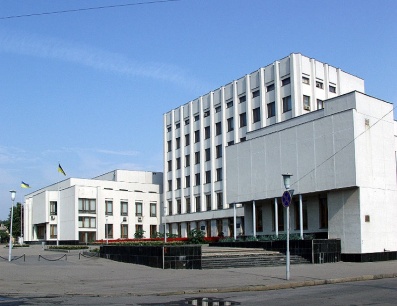 ЗАПРОШУЄМО НА НАВЧАННЯ У 2021 РОЦІЕтапи вступної кампаніїТерміни Початок прийому заяв та документівз 1 квітняРеєстрація для складання єдиного вступного іспиту з іноземної мовидо 3 червняОсновна сесія єдиного вступного іспиту з іноземної мови 30 червняЗакінчення прийому заяв та документів23 липняСтроки проведення вступних випробувань28 - 30 липняЗарахування вступниківдо 23 серпняЕтапи вступної кампаніїДенна форма Заочна форма Реєстрація електронних кабінетів вступників, завантаження необхідних документівз 1 липня до 30 вересняз 1 липня до 30 вересняПочаток прийому заяв та документів для участі у конкурсному відборі14 липня14 липняЗакінчення прийому заяв та документів 23 липня 9 серпняНадання рекомендацій до зарахування та оприлюднення списку рекомендованих для вступниківне пізніше 19 серпняне пізніше 19 серпняВиконання вимог до зарахування вступниками, які отримали рекомендації до зарахуванняне пізніше 21 серпняне пізніше 21 серпняТерміни зарахування23 серпня23 серпняЕтапи вступної кампаніїТерміни Реєстрація для складання єдиного вступного іспиту з іноземної мови (далі – ЄВІ) для вступників на основі ступеня магістра (освітньо-кваліфікаційного рівня спеціалістадо 3 червняОсновна сесія ЄВІ для вступників на основі ступеня магістра (освітньо-кваліфікаційного рівня спеціаліста)30 червняРеєстрація електронних кабінетів вступників, завантаження необхідних документів з 1 липня Прийом заяв та документів від осіб, які вступають на основі результатів ЄВІ 15 – 23 липняФахові вступні випробування і вступне випробування з іноземної мови для вступників на основі ступеня магістра (освітньо-кваліфікаційного рівня спеціаліста) 19 – 30 липняНадання рекомендацій до зарахування та оприлюднення списку рекомендованих для вступниківдо 12 серпняВиконання вимог до зарахування вступниками, які отримали рекомендації до зарахуваннядо 17 серпняТерміни зарахування23 серпня